ROTINA DO TRABALHO PEDAGÓGICO PARA SER REALIZADA  EM DOMICÍLIO (BII-C) - Prof.ª Tatiana > Data: 24/05 à 28/05 de 2021Creche Municipal “Maria Silveira Mattos”     OBS: Não esqueçam de registrar os momentos com fotos ou pequenos vídeos e enviar para a professora.SEGUNDA-FEIRATERÇA-FEIRAQUARTA-FEIRAQUINTA-FEIRASEXTA-FEIRA*** BERÇÁRIO II-C*Vídeo interativo: Animais domésticoshttps://www.youtube.com/watch?v=KDA tutu PMQO link será disponibilizado no grupo.*Objetivo: Identificar os animais domésticos, adotar postura de cuidado com os animais. Reconhecer os sons dos animais apresentados.Imitar os sons dos animais em situações de brincadeiras.*Desenvolvimento: Apresente o vídeo para a criança e depois faça perguntinhas bem simples sobre os animais domésticos que foram vistos no vídeo. Durante o vídeo imitar os animais fazendo sons e movimentos com o corpinho.Você tem um animalzinho de estimação? Registre através de vídeo ou foto e mande para a professora.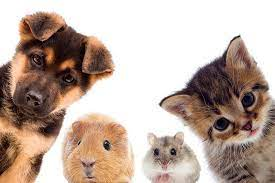 *** BERÇÁRIO II-C*Fábula: O cão e o osso https://www.youtube.com/watch?v=AkgP KXF 5QAO link será disponibilizado no grupo.*Objetivo: Apreciar e aumentar interesse pelas histórias, fábulas e poemas. Desenvolver a imaginação e fala.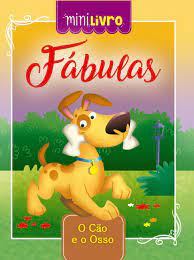 *** BERÇÁRIO II-C*Hora da música: Cão amigo/Galinha pintadinha.https://www.youtube.com/watch?v=QpsXyVOjSGMO link será disponibilizado no grupo.*Atividade: Pulando como um gatinho.*Objetivo: Aumentar força muscular de braços e pernas, equilíbrio e concentração.*Desenvolvimento: Em um espaço apropriado, risque o chão com giz de modo paralelo, para que a criança pule com os dois pés, entre os espaços. (As marcas riscadas no chão, podem ser substituídas por brinquedos intercalados ou fita adesiva). Ajude se for preciso. 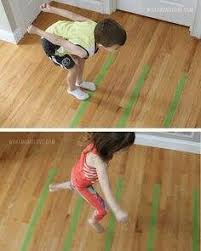 *** BERÇÁRIO II-C*Hora da História:    Era uma vez um gato Xadrez/  Bia VillelaHistória contada pela professora Tatianahttps://www.youtube.com/watch?v=BAixo Zfm 5c8O link será disponibilizado no grupo.*Objetivo: Apreciar e aumentar interesse pelas histórias, desenvolver imaginação e fala.*Desenvolvimento: Assista a história uma vez. Assista novamente aos poucos e faça perguntinhas simples, para que a criança tenha oportunidade de imaginar e falar.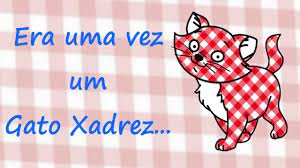 *** BERÇÁRIO II-C*Hora da música: Música infantil o gato no telhadohttps://www.youtube.com/watch?v=RAD9 FEjN 0O link será disponibilizado no grupo.*Atividade:  Vamos desenhar Gato Xadrez? *Objetivo:    Estimular a concentração,  imaginação,  coordenação motora fina, traços e cores.*Desenvolvimento:    Ofereça uma folha de sulfite, e uma variedade de lápis coloridos(a folha pode ser de caderno), para que a criança desenhe livremente usando sua criatividade. Vale relembrar a história do gato xadrez.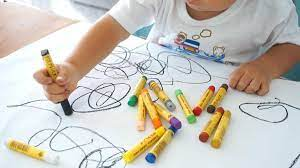 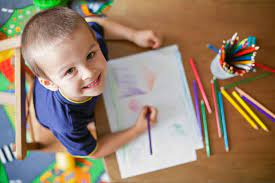 